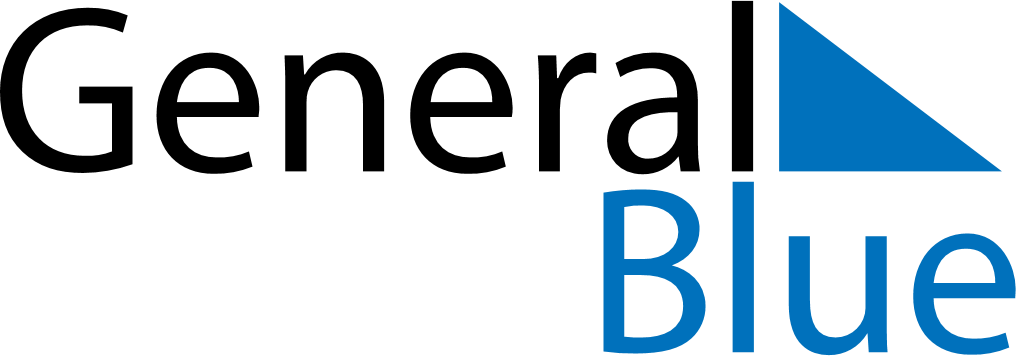 Daily Planner April 29, 2024 - May 5, 2024Daily Planner April 29, 2024 - May 5, 2024Daily Planner April 29, 2024 - May 5, 2024Daily Planner April 29, 2024 - May 5, 2024Daily Planner April 29, 2024 - May 5, 2024Daily Planner April 29, 2024 - May 5, 2024Daily Planner April 29, 2024 - May 5, 2024Daily Planner MondayApr 29TuesdayApr 30WednesdayMay 01ThursdayMay 02FridayMay 03 SaturdayMay 04 SundayMay 05MorningAfternoonEvening